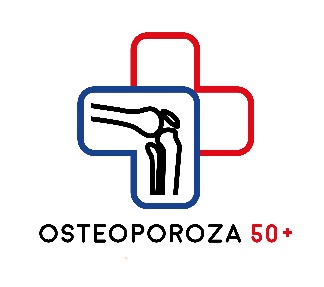 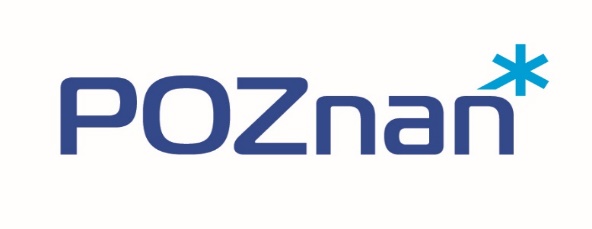 Załącznik nr 4do Regulaminu pracy komisji konkursowejKARTA OCENY MERYTORYCZNEJInformacje techniczne:Oceniane kryterium odpowiada zakresowi poszczególnych części Formularza ofertowego.Minimalna i maksymalna punktacja poszczególnych komponentów wskazanych w tabeli oceny odpowiada zakresowi określonemu w ogłoszeniu konkursowym, co oznacza, że nie można odejmować punktów za brak jakiegoś elementu ani też przyznawać punktacji wyższej aniżeli przypisane poszczególnym kryteriom maksymalne wartości punktowe.Punktacja przyznana przez poszczególnych członków komisji konkursowej odnotowywana jest w tabeli pod nazwiskiem osoby oceniającej.Całkowitą liczbę punktów przyznanych danej ofercie stanowi suma punktów uzyskanych w poszczególnych kryteriach oceny.Ocenę merytoryczną sporządzono na posiedzeniu komisji konkursowej w dniu ……………………………………….…….………………………….……										…….………………………..……………Podpis sporządzającego członka komisji konkursowej							    Podpis przewodniczącej komisji konkursowejNazwa oferentaNr ofertyNazwa konkursuKonkurs na wybór realizatora programu polityki zdrowotnej pod nazwą: „Profilaktyka i wczesne wykrywane osteoporozy wśród kobiet w wieku 50+, zamieszkałych w Poznaniu, 
na lata 2021-2023”KRYTERIUM nr 1 KRYTERIUM nr 1 KRYTERIUM nr 1 OCENY CZŁONKÓW KOMISJI KONKURSOWEJOCENY CZŁONKÓW KOMISJI KONKURSOWEJOCENY CZŁONKÓW KOMISJI KONKURSOWEJOCENY CZŁONKÓW KOMISJI KONKURSOWEJOCENY CZŁONKÓW KOMISJI KONKURSOWEJOCENY CZŁONKÓW KOMISJI KONKURSOWEJOCENY CZŁONKÓW KOMISJI KONKURSOWEJOCENY CZŁONKÓW KOMISJI KONKURSOWEJOCENY CZŁONKÓW KOMISJI KONKURSOWEJ1Zakres i opis działań planowanych do realizacji przez oferenta(oceniane komponenty zawarte są w części II Formularza ofertowego)Zakres i opis działań planowanych do realizacji przez oferenta(oceniane komponenty zawarte są w części II Formularza ofertowego)Imię i nazwiskoImię i nazwiskoImię i nazwiskoImię i nazwiskoImię i nazwiskoImię i nazwiskoImię i nazwiskoImię i nazwiskoImię i nazwisko1w tym:PunktacjaImię i nazwiskoImię i nazwiskoImię i nazwiskoImię i nazwiskoImię i nazwiskoImię i nazwiskoImię i nazwiskoImię i nazwiskoImię i nazwiskoa)zapraszanie/rekrutacja uczestników do programu0-2 pktb)organizacja programu0-2 pktc)interwencje podejmowane w ramach programu0-2 pktd)dostępność usług realizowanych w ramach programu0-2 pkte)monitorowanie i ewaluacja usług realizowanych w ramach programu0-2 pktLICZBA PRZYZNANYCH PUNKTÓWLICZBA PRZYZNANYCH PUNKTÓWMax. 10 pktSUMA UZYSKANYCH PUNKTÓW(Sumę punktów dla danego kryterium stanowi liczba przyznanych punktów podzielona przez liczbę osób oceniających)SUMA UZYSKANYCH PUNKTÓW(Sumę punktów dla danego kryterium stanowi liczba przyznanych punktów podzielona przez liczbę osób oceniających)SUMA UZYSKANYCH PUNKTÓW(Sumę punktów dla danego kryterium stanowi liczba przyznanych punktów podzielona przez liczbę osób oceniających)KRYTERIUM nr 2KRYTERIUM nr 2KRYTERIUM nr 2OCENY CZŁONKÓW KOMISJI KONKURSOWEJOCENY CZŁONKÓW KOMISJI KONKURSOWEJOCENY CZŁONKÓW KOMISJI KONKURSOWEJOCENY CZŁONKÓW KOMISJI KONKURSOWEJOCENY CZŁONKÓW KOMISJI KONKURSOWEJOCENY CZŁONKÓW KOMISJI KONKURSOWEJOCENY CZŁONKÓW KOMISJI KONKURSOWEJOCENY CZŁONKÓW KOMISJI KONKURSOWEJOCENY CZŁONKÓW KOMISJI KONKURSOWEJ2Doświadczenie oferenta i skuteczność realizacji programu(oceniane komponenty zawarte są w części III Formularza ofertowego)Doświadczenie oferenta i skuteczność realizacji programu(oceniane komponenty zawarte są w części III Formularza ofertowego)Imię i nazwiskoImię i nazwiskoImię i nazwiskoImię i nazwiskoImię i nazwiskoImię i nazwiskoImię i nazwiskoImię i nazwiskoImię i nazwisko2w tym:PunktacjaImię i nazwiskoImię i nazwiskoImię i nazwiskoImię i nazwiskoImię i nazwiskoImię i nazwiskoImię i nazwiskoImię i nazwiskoImię i nazwiskoa)dotychczasowe doświadczenie związane z realizacją świadczeń z zakresu profilaktyki, wczesnego wykrywania i leczenia osteoporozy, w tym: mniej niż 1 rok = 0 pktod 1 roku do 3 lat = 2 pktpowyżej 3 lat do 5 lat = 3 pktpowyżej 5 lat = 5 pkt0-5 pktb)dotychczasowe doświadczenie związane z realizacją działań z zakresu edukacji związanej z profilaktyką, wczesnym wykrywaniem i leczeniem osteoporozy, w tym:mniej niż 1 rok = 0 pktod 1 roku do 3 lat = 2 pktpowyżej 3 lat do 5 lat = 3 pktpowyżej 5 lat = 5 pkt 0-5 pkt c)efektywność w odniesieniu do liczby uczestników przewidzianych w programie – roczna liczba badań densytometrycznych przeprowadzonych w okresie ostatnich 2 lat, w tym: mniej niż 500 = 0 pktod 500 do 600 = 1 pktod 601 do 700 = 2 pktod 701 do 800 = 3 pktod 801 do 900 = 4 pktod 901 i powyżej = 5 pkt 0-5 pktLICZBA PRZYZNANYCH PUNKTÓWLICZBA PRZYZNANYCH PUNKTÓWMax. 15 pktSUMA PUNKTÓW(Sumę punktów dla danego kryterium stanowi liczba przyznanych punktów podzielona przez liczbę osób oceniających)SUMA PUNKTÓW(Sumę punktów dla danego kryterium stanowi liczba przyznanych punktów podzielona przez liczbę osób oceniających)SUMA PUNKTÓW(Sumę punktów dla danego kryterium stanowi liczba przyznanych punktów podzielona przez liczbę osób oceniających)KRYTERIUM nr 3KRYTERIUM nr 3KRYTERIUM nr 3OCENY CZŁONKÓW KOMISJI KONKURSOWEJOCENY CZŁONKÓW KOMISJI KONKURSOWEJOCENY CZŁONKÓW KOMISJI KONKURSOWEJOCENY CZŁONKÓW KOMISJI KONKURSOWEJOCENY CZŁONKÓW KOMISJI KONKURSOWEJOCENY CZŁONKÓW KOMISJI KONKURSOWEJOCENY CZŁONKÓW KOMISJI KONKURSOWEJOCENY CZŁONKÓW KOMISJI KONKURSOWEJOCENY CZŁONKÓW KOMISJI KONKURSOWEJ3Kompetencje i kwalifikacje oferenta(oceniane komponenty zawarte są w części IV Formularza ofertowego)Kompetencje i kwalifikacje oferenta(oceniane komponenty zawarte są w części IV Formularza ofertowego)Imię i nazwiskoImię i nazwiskoImię i nazwiskoImię i nazwiskoImię i nazwiskoImię i nazwiskoImię i nazwiskoImię i nazwiskoImię i nazwisko3w tym:PunktacjaImię i nazwiskoImię i nazwiskoImię i nazwiskoImię i nazwiskoImię i nazwiskoImię i nazwiskoImię i nazwiskoImię i nazwiskoImię i nazwiskoa)kwalifikacje personelu, który będzie brał udział w reali-zacji programu z uwzględnieniem jego doświadczenia:a)lekarz specjalista w dziedzinie chirurgii ortopedycznej lub chirurgii urazowo-ortopedycznej, lub ortopedii i traumatologii, lub ortopedii i traumatologii narządu ruchu, lub reumatologii, lub endokrynologii, lub położnictwa i ginekologii, albo lekarz specjalista w dziedzinie chorób wewnętrznych0-2 pkta)technik z certyfikatem RTG lub obsługi densytometru0-2 pkta)osoba odpowiedzialna za edukację – lekarz, fizjoterapeuta, pielęgniarka, asystent medyczny, edukator zdrowotny lub inny przedstawiciel zawodu medycznego, który posiada odpowiedni zakres wiedzy, doświadczenia i kompetencji dla przeprowadzenia działań edukacyjnych0-2 pkta)osoba odpowiedzialna za realizację programu0-2 pktb)sprzęt i aparatura przeznaczona na realizację programu, w tym zapewnienie wyposażenia w densytometr DXA do badania kręgosłupa i kości udowej, komputer z kalkulatorem FRAX dla populacji polskiej0-2pktc)zapewnienie dostępu do badań laboratoryjnych i mikrobiologicznych wykonywanych w medycznym laboratorium diagnostycznym, wpisanym do ewidencji Krajowej Rady Diagnostów Laboratoryjnych, USG oraz RTG0-2 pktd)przygotowanie/zapewnienie materiałów edukacyjnych i ich upowszechnianie0-2 pkte)przetwarzanie i przechowywanie dokumentacji medycznej0-2 pktf)dostępność usług dla osób z niepełnosprawnościami0-2 pktg)nagrody i certyfikaty potwierdzające jakość usług świadczonych przez oferenta0-2 pktLICZBA PRZYZNANYCH PUNKTÓWLICZBA PRZYZNANYCH PUNKTÓWMax. 20 pktSUMA PUNKTÓW(Sumę punktów dla danego kryterium stanowi liczba przyznanych punktów podzielona przez liczbę osób oceniających)SUMA PUNKTÓW(Sumę punktów dla danego kryterium stanowi liczba przyznanych punktów podzielona przez liczbę osób oceniających)SUMA PUNKTÓW(Sumę punktów dla danego kryterium stanowi liczba przyznanych punktów podzielona przez liczbę osób oceniających)KRYTERIUM nr 4KRYTERIUM nr 4KRYTERIUM nr 4OCENY CZŁONKÓW KOMISJI KONKURSOWEJOCENY CZŁONKÓW KOMISJI KONKURSOWEJOCENY CZŁONKÓW KOMISJI KONKURSOWEJOCENY CZŁONKÓW KOMISJI KONKURSOWEJOCENY CZŁONKÓW KOMISJI KONKURSOWEJOCENY CZŁONKÓW KOMISJI KONKURSOWEJOCENY CZŁONKÓW KOMISJI KONKURSOWEJOCENY CZŁONKÓW KOMISJI KONKURSOWEJOCENY CZŁONKÓW KOMISJI KONKURSOWEJ4Koszty realizacji programu(oceniane komponenty zawarte są w formularza kalkulacji kosztów)Koszty realizacji programu(oceniane komponenty zawarte są w formularza kalkulacji kosztów)Imię i nazwiskoImię i nazwiskoImię i nazwiskoImię i nazwiskoImię i nazwiskoImię i nazwiskoImię i nazwiskoImię i nazwiskoImię i nazwisko4w tym:PunktacjaImię i nazwiskoImię i nazwiskoImię i nazwiskoImię i nazwiskoImię i nazwiskoImię i nazwiskoImię i nazwiskoImię i nazwiskoImię i nazwiskoa)przejrzystość kalkulacji kosztów0-5 pktb)spójność kosztorysu z zadaniami ujętymi w programie0-10 pktc)cena oferty – realizator, który zaoferuje najniższą cenę brutto otrzyma 40 pkt, a dla pozostałych ofert punktacja w tym kryterium zostanie obliczona w następujący sposób:C = (Cmin / Cx) × 40gdzie: C – liczba punktów w kryterium „cena oferty”Cmin – najniższa cena brutto spośród złożonych ofertCx – cena brutto oferty badanej0-40 pktLICZBA PRZYZNANYCH PUNKTÓWLICZBA PRZYZNANYCH PUNKTÓWMax. 55 pktSUMA PUNKTÓW(Sumę punktów dla danego kryterium stanowi liczba przyznanych punktów podzielona przez liczbę osób oceniających)SUMA PUNKTÓW(Sumę punktów dla danego kryterium stanowi liczba przyznanych punktów podzielona przez liczbę osób oceniających)SUMA PUNKTÓW(Sumę punktów dla danego kryterium stanowi liczba przyznanych punktów podzielona przez liczbę osób oceniających)ZESTAWIENIE PUNKTACJI OFERTYZESTAWIENIE PUNKTACJI OFERTYZESTAWIENIE PUNKTACJI OFERTYZESTAWIENIE PUNKTACJI OFERTYKRYTERIUM:KRYTERIUM:PunktacjaLICZBA PRZYZNANYCH PUNKTÓWZakres i opis działań planowanych do realizacji przez oferenta0-10 pktDoświadczenie oferenta i efektywność realizacji programu0-15 pktKompetencje i kwalifikacje oferenta0-20 pktKoszty realizacji programu0-55 pktŁączna suma punktów uzyskanych w ramach oceny merytorycznejŁączna suma punktów uzyskanych w ramach oceny merytorycznejMax. 100 pkt